FEUILLE DE MATCH MOLTER 3 EQUIPES - N2F - (4 joueuses)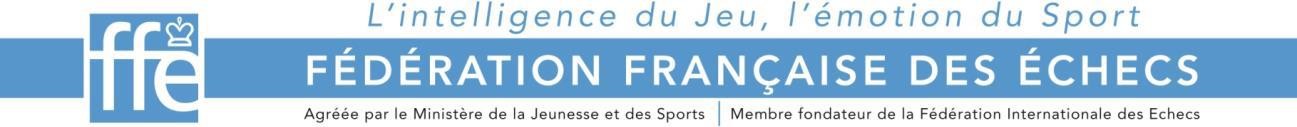 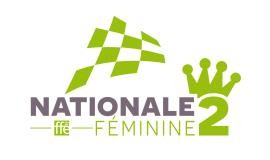 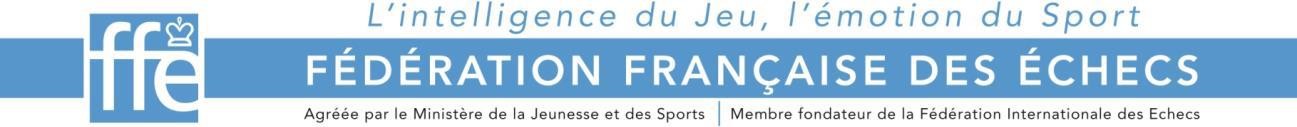 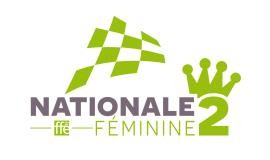 A = …. (B, C) = ….	B = …. (A, C) = ….	C = …. (A, B) = ….POINTS DE MATCH : A = …. B = ….  C = ….Nom du capitaine A :	Nom du capitaine B :	Nom du capitaine C :Signature	Signature	signatureFédération Française des Echecs Saison 2023-2024A conserver durant toute la saison. A envoyer en cas de litige uniquement à : Denis REGAUD  - denis.regaud@gmail.comLIEULIEULIEUDATEDATEPHASEPHASEPHASERondeRondeBlancsNOM et PrénomCode FFEELORés.NoirsNOM et PrénomCode FFEELORés.